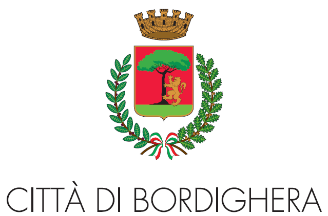 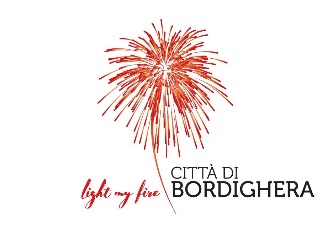 Calendario eventi e manifestazioniEstate 2023 Si specifica che il seguente calendario offre una panoramica sulla stagione estiva 2023; tutti i dettagli saranno specificati nella brochure promozionale in corso di realizzazione, dove verranno indicate anche eventuali rettifiche ed integrazioni. Maggio27 maggio - Rassegna artistica: Summer in WinterGiugno3/4 giugno – Ciaraffi in Fiore3 giugno - Rassegna artistica: Summer in Winter10 giugno – Rassegna letteraria: Incontri nel Giardino di Irene Brin17 giugno - Rassegna artistica: Summer in Winter21 giugno - Festa della MusicaDal 22 giugno al 23 luglio – Salone Internazionale dell’Umorismo22/23 giugno - Paese di SaporiDal 24 giugno al 1° luglio – Mostra ed eventi musicali: Sulle Tracce del Reale25 giugno – Stone King RallyA partire dal 26 giugno – Ping Pong in GiardinoLuglio1° luglio - Rassegna artistica: Summer in Winter3 luglio - Cinema all’apertoA partire dal 5 luglio – Animazione estiva6 luglio – Serata danzante7 luglio – Bordi Jazz8 luglio – Serata Deejay10 luglio - Cinema all’aperto12 luglio - Stellaria13 luglio – Serata danzante14 luglio – Bordi Jazz15 luglio - Rassegna artistica: Summer in Winter15 luglio – Serata Giovani16 luglio - Concerto Veronica Rudian17 luglio - Cinema all’aperto18 luglio - Concerto Banda Musicale di Borghetto San Nicolò Città di Bordighera20 luglio - Tous Couleurs21 luglio – Bordi Jazz22 luglio – Musical “Fantasy”22 luglio – Serata dedicata ai balli popolari22/23 luglio – Spettacolo teatrale itinerante24 luglio - Cinema all’apertoDal 24 al 26 luglio – Un mare di sapori25 luglio - Tous Couleurs26 luglio - Concerto Orchestra Sinfonica di Bordighera26 luglio - Stellaria27 luglio – Serata danzante28 luglio – Bordi Jazz29 luglio - Rassegna artistica: Summer in Winter29/30 luglio – Spettacolo teatrale itinerante30 luglio – Concerto benefico Nuovi Solidi31 luglio - Tous Couleurs31 luglio - Cinema all’apertoNel corso del mese – Ping Pong in GiardinoAgostoNel corso del mese – Animazione estiva 1° agosto - Concerto Orchestra Sinfonica di Bordighera2 agosto – Stellaria4 agosto - Rassegna artistica: Summer in Winter4 agosto – Concerto “Lowe Music”5 agosto - Concerto Banda Musicale di Borghetto San Nicolò Città di Bordighera6 agosto – Concerto Mario Cau8 agosto - Tous Couleurs9 agosto – Marcia notturna non competitiva9 agosto – Stellaria10 agosto – Serata danzante11 agosto - Concerto Orchestra Sinfonica di Bordighera12 agosto – E…state con Tenco13 agosto – E…state con Tenco13 agosto – Giornata Commerciale del Ribasso14 agosto – Serata danzante15 agosto – Serata Deejay musica anni ’80 – ‘9016 agosto – Concerto “Music in the dark”Dal 17 al 20 agosto – Agorà21 agosto - Concerto Banda Musicale di Borghetto San Nicolò Città di Bordighera22 agosto – Rappresentazione teatrale23 agosto – Stellaria24 agosto – Rassegna letteraria: Incontri nel Giardino di Irene BrinDal 24 al 26 agosto – Beer in BòDal 24 al 27 agosto – Bordighera Book Festival29 agosto – Rassegna letteraria: Incontri nel Giardino di Irene BrinNel corso del mese – Ping Pong in GiardinoSettembre Fino al 3 settembre – Animazione estivaFino al 5 settembre – Ping Pong in GiardinoDal 5 al 10 settembre – Concorso Direttori d’Orchestra9 settembre – Rassegna letteraria: Incontri nel Giardino di Irene Brin9 settembre - Concerto Coro Voci e Note10 settembre – Rassegna letteraria: Incontri nel Giardino di Irene Brin